FINAL4-DAY VOTE CENTER LOCATION MAP 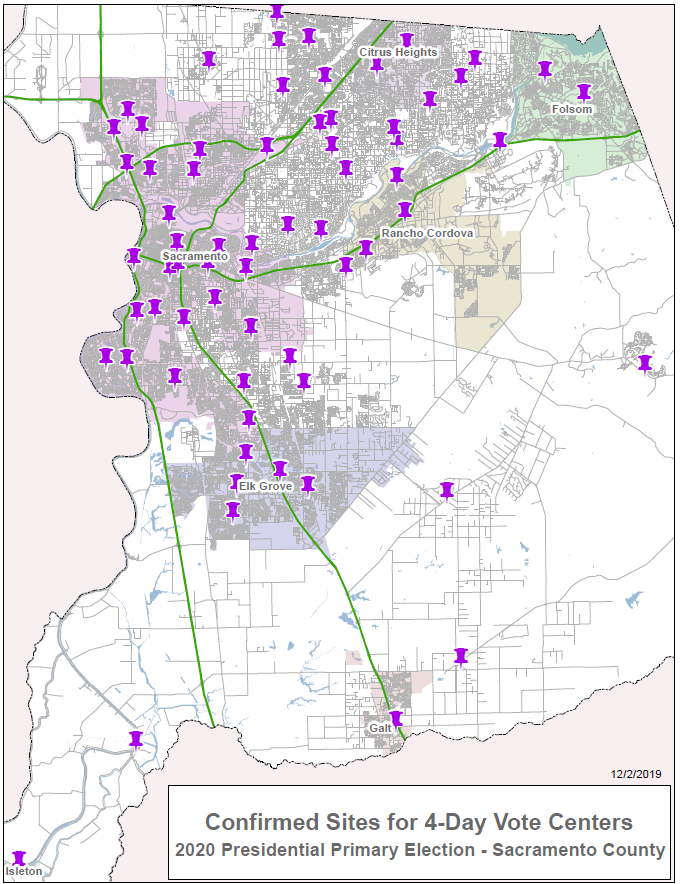 11-DAY VOTE CENTER LOCATION MAP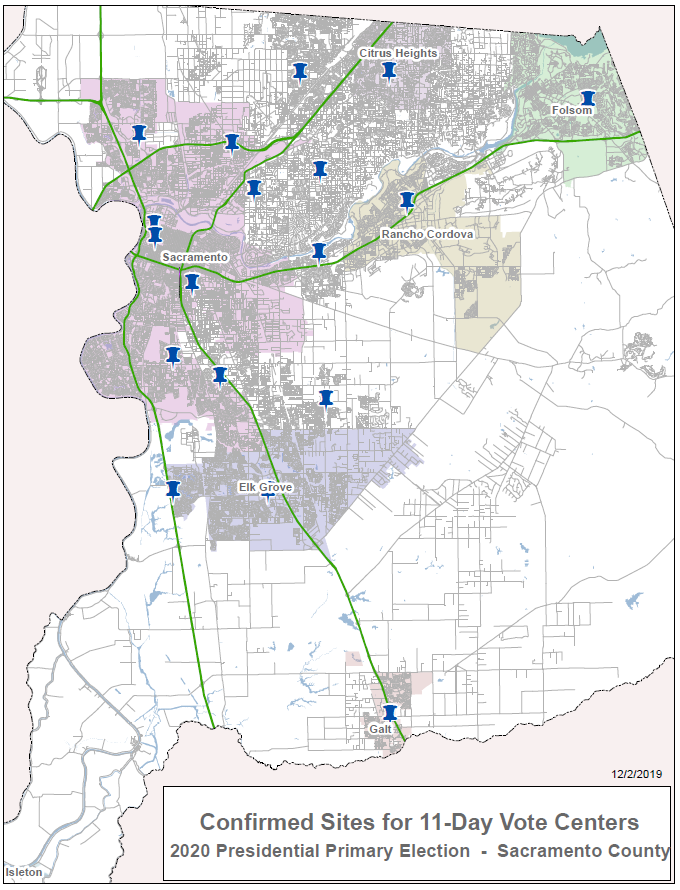 DROP BOX SITES LOCATION MAPTh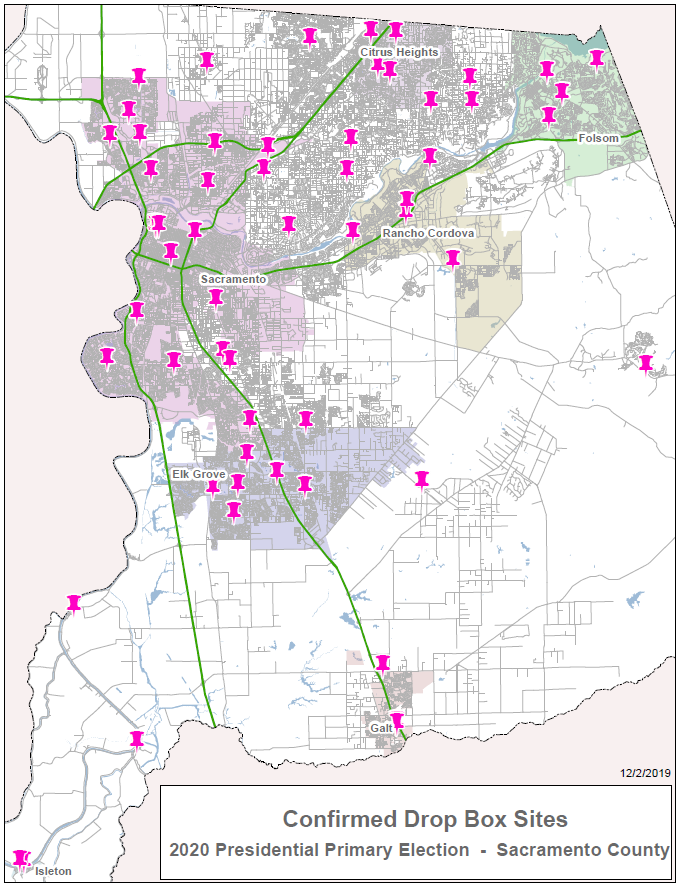 